Kovarts Vladyslav ViktorovichGeneral details:Certificates:Experience:Position applied for: Ordinary SeamanAdditional position applied for: WelderDate of birth: 03.04.1996 (age: 21)Citizenship: UkraineResidence permit in Ukraine: YesCountry of residence: UkraineCity of residence: OdessaPermanent address: 50 Kooperativnaya Str.Kotovka VillageContact Tel. No: +38 (093) 125-45-84E-Mail: vkovarts@mail.ruSkype: vladik  kovartsU.S. visa: NoE.U. visa: NoUkrainian biometric international passport: Not specifiedDate available from: 09.09.2017English knowledge: ModerateMinimum salary: 1000 $ per month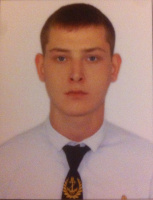 DocumentNumberPlace of issueDate of expirySeamanâs passportAB 579937ODESSA02.07.2021Tourist passport10275PORT ODESSA01.08.2021TypeNumberPlace of issueDate of expirySECURITY RELATED10275PORT ODESSA01.08.2021SURVIVAL CRAFTS18805PORT ODESSA16.08.2021ADVANCED FIRE-FIGHTING15791PORT ODESSA10.08.2021SAFETY FANILIARIZATION11862PORT ODESSA13.04.2021SECURITY RELATED4557PORT ODESSA13.04.2021PositionFrom / ToVessel nameVessel typeDWTMEBHPFlagShipownerCrewingOrdinary Seaman10.01.2017-25.05.2017M/V YASGeneral Cargo7059.64B/W-PANAMAGalaxy Fleet Incorporation INCodesa marime gruop